Unit 4 Lesson 6: Día 1 de centrosWU Conversación numérica: Descompongamos y restemos (Warm up)Student Task StatementEncuentra mentalmente el valor de cada expresión.1 Conozcamos “Carrera sobre rectas numéricas: Dos, cinco, diez”Student Task Statement2 Centros: Momento de escogerStudent Task StatementEscoge un centro.Captura cuadrados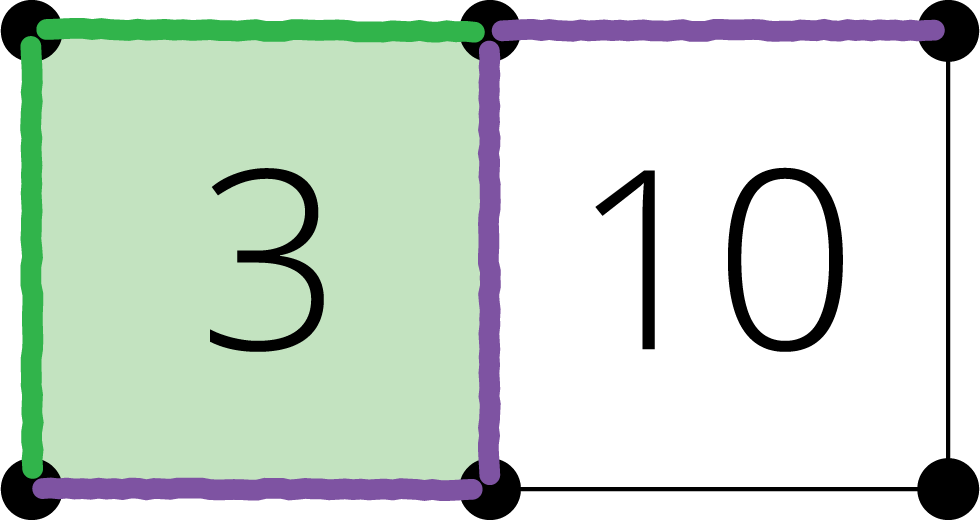 Carrera sobre rectas numéricas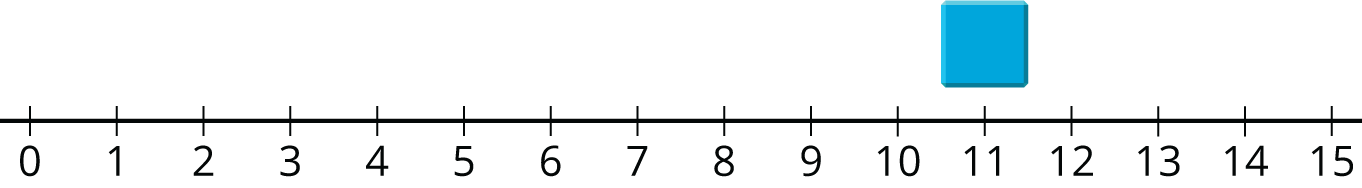 Acertijos numéricos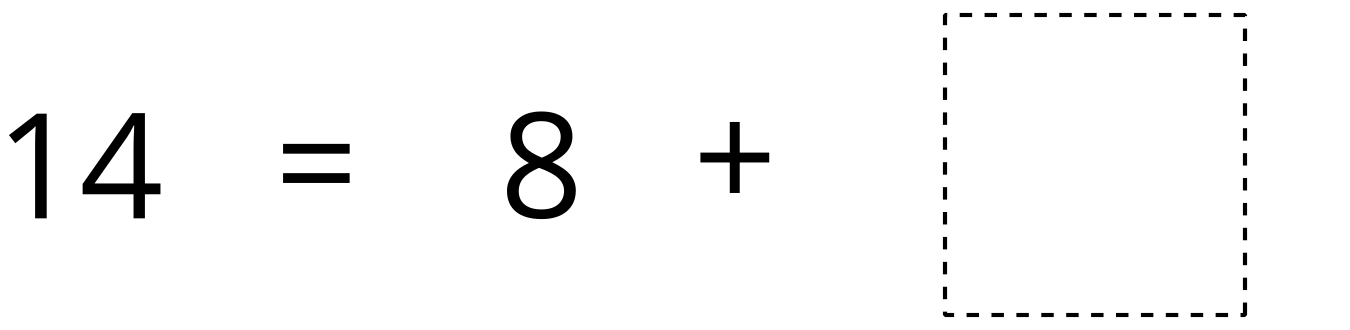 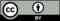 © CC BY 2021 Illustrative Mathematics®